ΤΕΧΝΙΚΗ ΠΕΡΙΓΡΑΦΗ  &  ΕΝΔΕΙΚΤΙΚΟΣ ΠΡΟΫΠΟΛΟΓΙΣΜΟΣ Με την παρούσα μελέτη που συντάχθηκε σύμφωνα με τις διατάξεις του Ν. 4412/2016, προβλέπεται η ανάθεση της ακόλουθης προμήθειας, όπως αναλυτικά παρακάτω :«Προμήθεια ερμαρίων ποδηλάτων» ΑΙΤΟΥΜΕΝΗΣ ΣΥΝΟΛΙΚΗΣ ΠΙΣΤΩΣΗΣ (ΜΕ ΦΠΑ 24% ): 5.456,00 € Πιο  συγκεκριμένα, προβλέπεται η προμήθεια οκτώ (8) ερμαρίων για τη φύλαξη ποδηλάτων, τα οποία θα τοποθετηθούν στον χώρο του Υπεραστικού ΚΤΕΛ Καρδίτσας, για τις ανάγκες μετακίνησης των πολιτών από και προς την πόλη της Καρδίτσας. Η προμήθεια θα γίνει στο πλαίσιο της Ευρωπαϊκής Εβδομάδας Κινητικότητας, της οποίας το θέμα για το 2018 είναι η «Πολυτροπικότητα», δηλαδή ο συνδυαστικός τρόπος μετακίνησης, για τη μετάβαση των πολιτών σε έναν προορισμό. Ο συνδυασμός διαφορετικών τρόπων μεταφοράς, έχει ως αποτέλεσμα τη μεγιστοποίηση των οφελών τους  για τους επιβάτες: κόστος, ταχύτητα, ευελιξία, άνεση, αξιοπιστία κ.λπ. Επίσης έχει και οφέλη για την κοινωνία, όπως μείωση της ρύπανσης, της κυκλοφοριακής συμφόρησης, βελτίωση της ποιότητας ζωής και της υγείας. Τα ιδιωτικά αυτοκίνητα δεν είναι η μοναδική κατάλληλη επιλογή μετακίνησης. Για τον λόγο αυτό από τον Δήμο, γίνεται μία προσπάθεια για την επίτευξη της πολυτροπικότητας, με την επανεξέταση των καθημερινών αναγκών του κόσμου ως προς τη μετακίνησή τους.Για τον λόγο αυτό, σύμφωνα με την παρ. 8.52.1 «Στάθμευση μεγάλης διάρκειας, ατομικές θυρίδες ποδηλάτων», της υπ’ αριθμ. πρωτ. ΔΟΥ/ΟΙΚ 1920/2016 Απόφασης  του Υπουργού Υποδομών, Μεταφορών και Δικτύων (ΦΕΚ 1053/Β/2016), περί «Έγκρισης Τεχνικών Οδηγιών για ποδηλατοδρόμους (Υποδομές ποδηλάτων)», ο Δήμος Καρδίτσας προτίθεται να τοποθετήσει οκτώ (8) ατομικά ερμάρια ποδηλάτων στον ελεύθερο χώρο του Υπεραστικού ΚΤΕΛ Νομού Καρδίτσας, για την φύλαξη μεγάλης διάρκειας οκτώ (8) ποδηλάτων, δημοτών και επισκεπτών που θέλουν να χρησιμοποιήσουν για τη μετακίνησή τους το ποδήλατο, συνδυαστικά με το λεωφορείο του ΚΤΕΛ.  Η προμήθεια των ερμαρίων είναι συνολικού κόστους 5.456,00 €, συμπεριλαμβανομένου του ΦΠΑ 24% και με πίστωση που υπάρχει στον Προϋπολογισμό εξόδων του Δήμου με Κ.Α. 30-7425.0040 με τίτλο «Δαπάνες που αφορούν σε μόνιμα έργα στο πλαίσιο της εκστρατείας της Ευρωπαϊκής Εβδομάδας Κινητικότητας 2018»Θα εκτελεστεί δε σύμφωνα με τις διατάξεις του Ν. 4412/2016. Το CPV της προμήθειας είναι 44421720-0.Ο προϋπολογισμός και η αναλυτική περιγραφή των τεχνικών χαρακτηριστικών παρουσιάζεται  όπως παρακάτω. Η διάρκεια της σύμβασης θα είναι 25 ημέρες, από την ημερομηνία υπογραφής της.Η ψήφιση της πίστωσης, θα γίνει μέσα στο οικονομικό έτος 2018.Το προϊόν θα είναι αρίστης ποιότητας, με τις ανάλογες πιστοποιήσεις της κείμενης νομοθεσίας και θα πληροί τους όρους ποιότητας όπως αυτοί καθορίζονται από την σχετική Ελληνική ισχύουσα νομοθεσία και την ΕΕ. Θα είναι της απόλυτης αρεσκείας του φορέα, χωρίς ο προμηθευτής να μπορεί να επικαλεσθεί για όφελός του οποιαδήποτε τυχόν ασάφεια. ΤΕΧΝΙΚΕΣ ΠΡΟΔΙΑΓΡΑΦΕΣΤο κάθε ερμάριο φύλαξης ποδηλάτων θα δέχεται ένα μόνο ποδήλατο και οι διαστάσεις του θα είναι κατά προσέγγιση: (ΜxΠxΥ) 2000x650x1200mm. Ενδεικτικό σχέδιο φαίνεται στην παρακάτω φωτογραφία.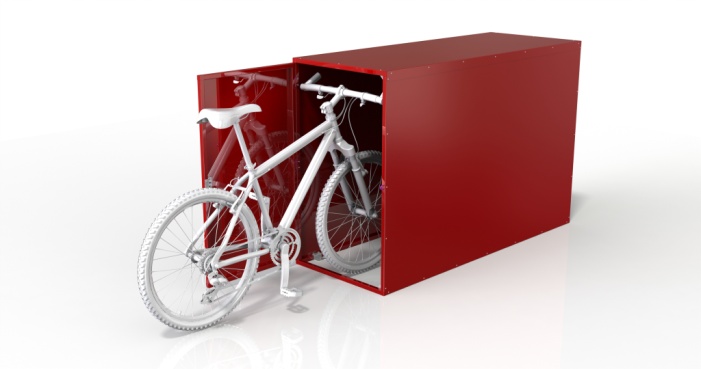 Υλικό των ερμαρίων θα είναι λαμαρίνα γαλβανιζέ με πάχος 1 έως 1.25 mmΗ κατασκευή θα είναι συναρμολογούμενη για ευκολότερη μεταφορά και τοποθέτησηΤο ερμάριο ποδηλάτων θα είναι μίας όψης, για ένα ποδήλατοΤο ερμάριο δεν θα έχει πάτο για να μην συγκεντρώνονται χώματα και σκουπίδια μέσα σε αυτόΤο ερμάριο θα βαφεί με βαφή με εξαιρετικές μηχανικές και χημικές προδιαγραφές, ιδανικές για την αντοχή σε συνθήκες υγρασίας και από ελαφρά χημικά, και θα δοθεί εγγύηση ένα έτος από την ημερομηνία παράδοσής τους, για σκουριά.Τα χρώματά του θα είναι πράσινο με κίτρινο το πορτάκι και το σήμα του ποδηλάτου επάνω σε αυτό, όπως τα χρώματα του Υπεραστικού ΚΤΕΛ Νομού Καρδίτσας Επειδή τα ερμάρια θα τοποθετηθούν στο Υπεραστικό ΚΤΕΛ Καρδίτσας, θα πρέπει το χρώμα τους να είναι πράσινο και κίτρινο, σύμφωνα με τα χρώματα του ΚΤΕΛ.Στην πρόσοψη θα αναγράφεται με εμφανώς αναγνωρίσιμα γράμματα χρώματος μαύρου, η φράση «ΔΗΜΟΣ ΚΑΡΔΙΤΣΑΣ – ΥΠΕΡΑΣΤΙΚΟ ΚΤΕΛ Ν. ΚΑΡΔΙΤΣΑΣ», συνοδευόμενα από το σχήμα ενός ποδηλάτου.ΕΝΔΕΙΚΤΙΚΟΣ ΠΡΟΫΠΟΛΟΓΙΣΜΟΣΕΛΛΗΝΙΚΗ ΔΗΜΟΚΡΑΤΙΑΔΗΜΟΣ ΚΑΡΔΙΤΣΑΣΔ/ΝΣΗ ΠΡΟΓΡΑΜΜΑΤΙΣΜΟΥ ΠΛΗΡΟΦΟΡΙΚΗΣ & ΔΙΑΦΑΝΕΙΑΣΤΜΗΜΑ ΠΡΟΓΡΑΜΜΑΤΙΣΜΟΥΚΑΡΔΙΤΣΑ   05-07-2018 Προμήθεια ερμαρίων ποδηλάτωνΑΡΙΘΜΟΣ ΤΕΧΝΙΚΗΣ     ΕΚΘΕΣΗΣ__11573__                                 KA: 30-7425.0040CPV : 44421720-0Προμήθεια ερμαρίων ποδηλάτωνΑΡΙΘΜΟΣ ΤΕΧΝΙΚΗΣ     ΕΚΘΕΣΗΣ__11573__                                 KA: 30-7425.0040CPV : 44421720-0ΕΛΛΗΝΙΚΗ ΔΗΜΟΚΡΑΤΙΑΔΗΜΟΣ ΚΑΡΔΙΤΣΑΣΔ/ΝΣΗ ΠΡΟΓΡΑΜΜΑΤΙΣΜΟΥ ΠΛΗΡΟΦΟΡΙΚΗΣ & ΔΙΑΦΑΝΕΙΑΣΤΜΗΜΑ ΠΡΟΓΡΑΜΜΑΤΙΣΜΟΥΚΑΡΔΙΤΣΑ   05-07-2018 ΣΥΝΟΛΙΚΟΣ ΠΡΟΫΠΟΛΟΓΙΣΜΟΣ:5.456,00 €ΕΛΛΗΝΙΚΗ ΔΗΜΟΚΡΑΤΙΑΔΗΜΟΣ ΚΑΡΔΙΤΣΑΣΔ/ΝΣΗ ΠΡΟΓΡΑΜΜΑΤΙΣΜΟΥ ΠΛΗΡΟΦΟΡΙΚΗΣ & ΔΙΑΦΑΝΕΙΑΣΤΜΗΜΑ ΠΡΟΓΡΑΜΜΑΤΙΣΜΟΥΚΑΡΔΙΤΣΑ   05-07-2018      ΠΟΣΟ ΤΕΧΝΙΚΗΣ ΕΚΘΕΣΗΣ:5.456,00 €ΠΕΡΙΓΡΑΦΗ ΠΡΟΜΗΘΕΙΑΣΣΥΝΟΛΟ ΔΑΠΑΝΗΣΕρμάριο ποδηλάτου (ΤΕΜ)   550,00Άθροισμα 8 Τεμαχίων (€)4.400,00Προστίθεται Φ.Π.Α. 24% 1.056,00ΣΥΝΟΛΟ ΔΑΠΑΝΗΣ  (€)5.456,00		ΘΕΩΡΗΘΗΚΕΟ ΔΗΜΑΡΧΟΣ                                                                                          ΦΩΤΙΟΣ ΑΛΕΞΑΚΟΣ                                              Η ΣΥΝΤΑΞΑΣΑ                        ΝΑΤΑΛΙΑ ΤΖΕΛΛΟΥ